  Информационное сообщениеМинистерство имущественных и земельных отношений Республики Карелия сообщает о проведении продажи без объявления цены  в электронной форме нежилого помещения  ФАП  с кадастровым номером 10:02:0080706:48, общей площадью 54,4  кв.м, расположенного на 1 этаже здания (номера на поэтажном плане 1-5), по адресу: Республика Карелия, р-н Кемский, г. Кемь, ул. Чапаева, д. 5 на электронной торговой площадке ЗАО «Сбербанк-АСТ» utp.sberbank-ast.ruПродавец – Министерство имущественных и земельных отношений Республики Карелия. Адрес: 185035, Республика Карелия, г. Петрозаводск, ул. Герцена, д.13, тел.:8(8142)782-459, 8(8142)783-818.Оператор электронной площадки: ЗАО «Сбербанк-АСТ», владеющее сайтом  http://utp.sberbank-ast.ru в информационно-телекоммуникационной сети «Интернет».Правообладатель – Республика Карелия, Государственное бюджетное учреждение здравоохранения Республики Карелия «Кемская центральная районная больница»Способ приватизации – продажа государственного имущества без объявления цены, форма подачи предложений по цене приватизируемого имущества - открытая, в электронной форме.Предмет продажи: нежилое помещение ФАП с кадастровым номером 10:02:0080706:48, общей площадью 54,4 кв.м., расположенное на 1 этаже здания (номера на поэтажном плане 1-5), по адресу: Республика Карелия, р-н Кемский, г. Кемь, ул. Чапаева, д.5Описание приватизируемого объекта составлено на основании технического паспорта здания от 12.11.2007 г. (инвентарный номер 1160).Год постройки – 1963, Число этажей – 1.Конструктивные элементы:Фундаменты– бутово ленточный; Стены и их отделка – брусчатые;Перегородки – дощатые; Перекрытия чердачные – деревянное отепленное;Крыша – шифер; Полы – дощатые; Отопление – печное;Электроосв – открытая проводка; Телефон – открытая проводка;Наружная отделка – обшит окрашен.Объект приватизации является государственной собственностью Республики Карелия.Государственная регистрация права собственности Республики Карелия нежилого помещения ФАП с кадастровым номером 10:02:0080706:48, общей площадью 54,4 кв.м., расположенного на 1 этаже здания по адресу: Республика Карелия, р-н Кемский, г. Кемь, ул. Чапаева, д. 5, регистрационная запись от 24.10.2013 г № 10-10-02/010/2013-252 подтверждается:Выпиской из Единого государственного реестра недвижимости об основных характеристиках и зарегистрированных правах на объект недвижимости от 29.11.2019г №КУВИ-001/2019-28929261.Сроки, время подачи заявок. Указанное в настоящем информационном сообщении время – московское.При исчислении сроков, указанных в настоящем информационном сообщении, принимается время сервера электронной торговой площадки – московское.Дата начала приема заявок – с 09 час. 00  мин.  «20» июля 2020 г.Дата окончания приема заявок  – в 23 час. 30  мин. «20» августа 2020г. Рассмотрение заявок и признание претендентов участниками продажи без объявления цены состоится  в 10 час. 00  мин. «21» августа 2020 г. Процедура продажи без объявления цены в электронной форме состоится в 11 час. 00  мин. «21» августа 2020 г.Место, рассмотрение заявок и проведения аукциона: электронная площадка – универсальная торговая платформа ЗАО «Сбербанк-АСТ», размещенная на сайте http://utp.sberbank-ast.ru в сети Интернет (торговая секция «Приватизация, аренда и продажа прав»).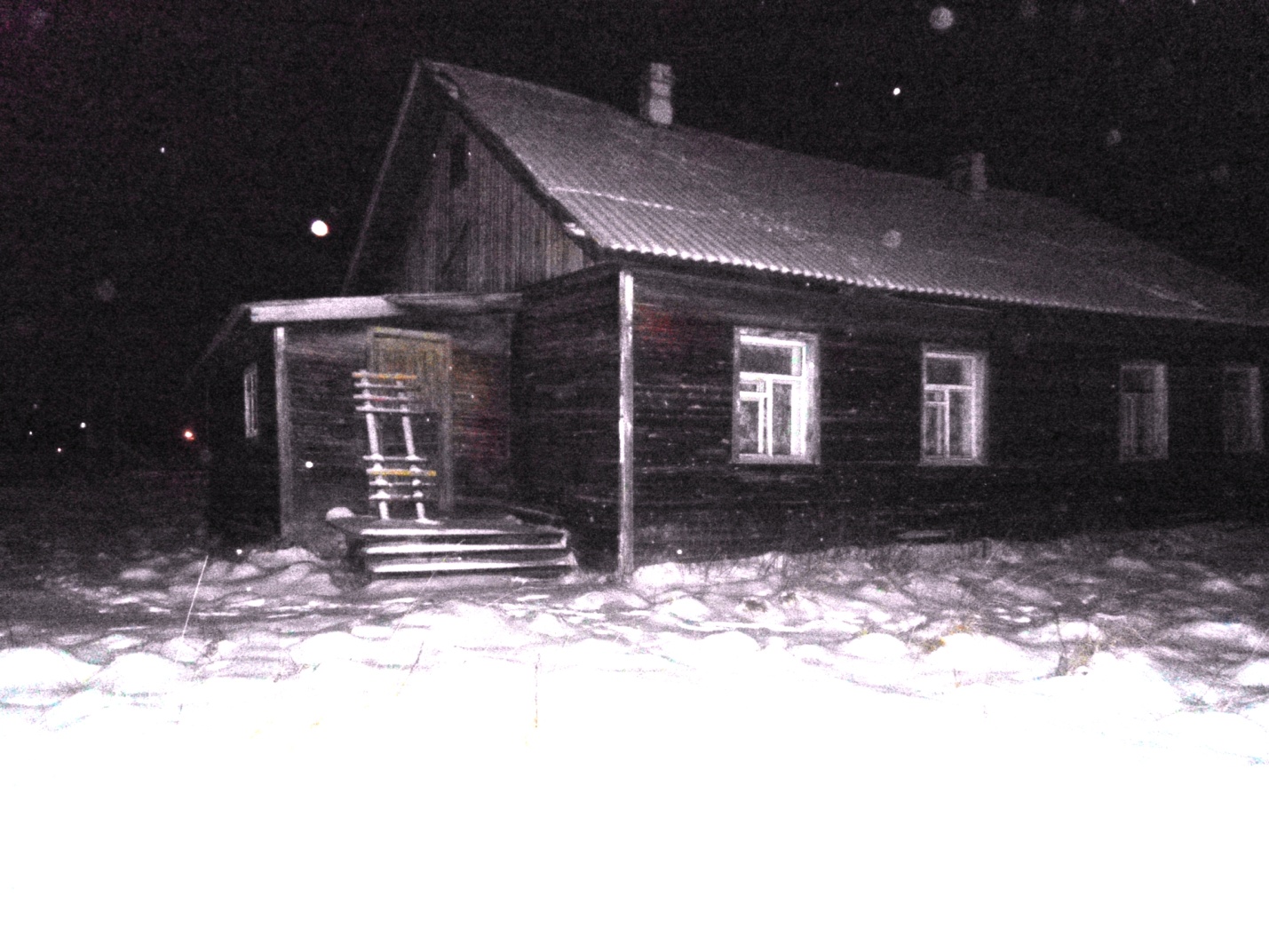 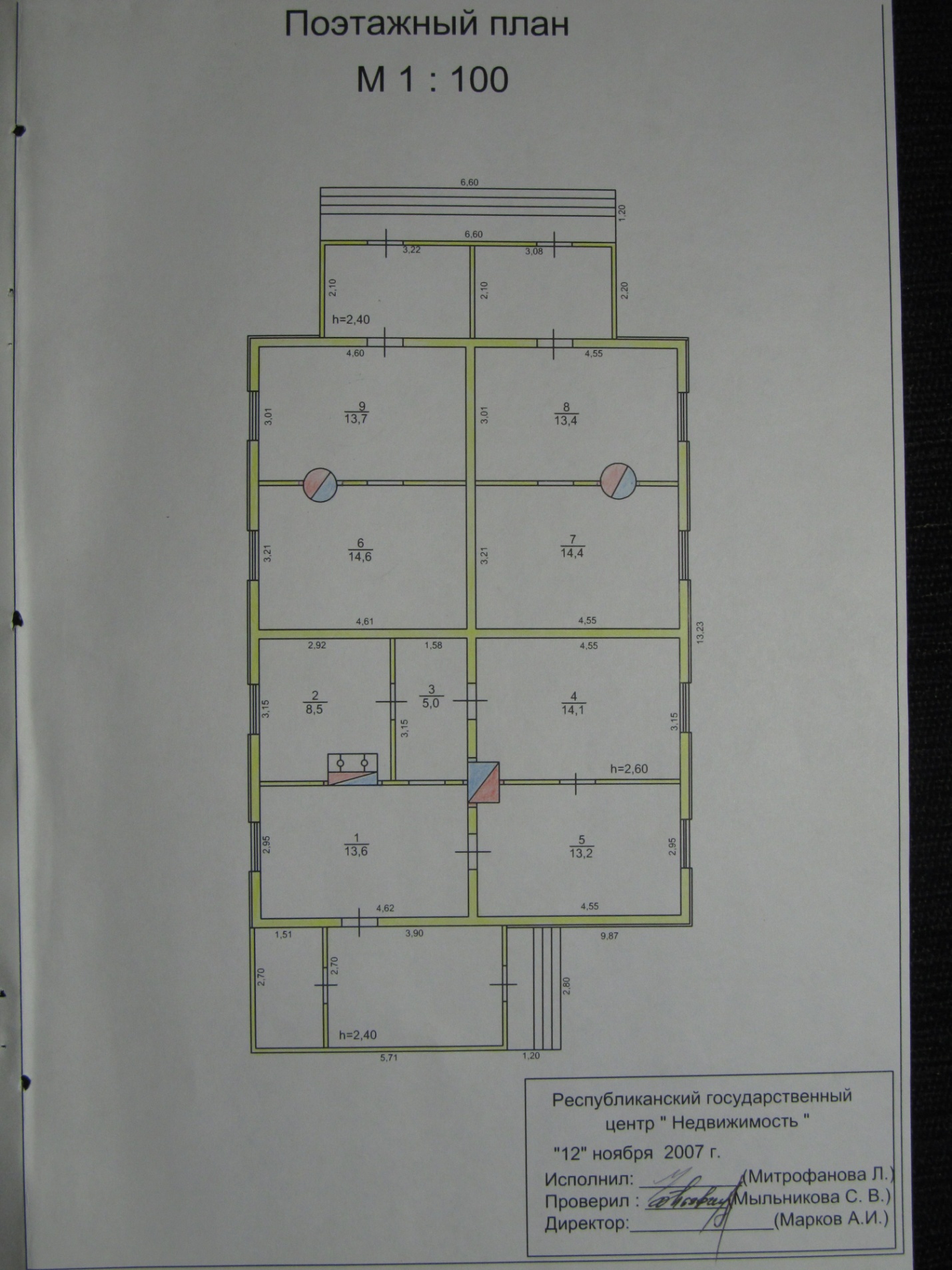 